Guess The Staff MemberThese are the members of staff included above:1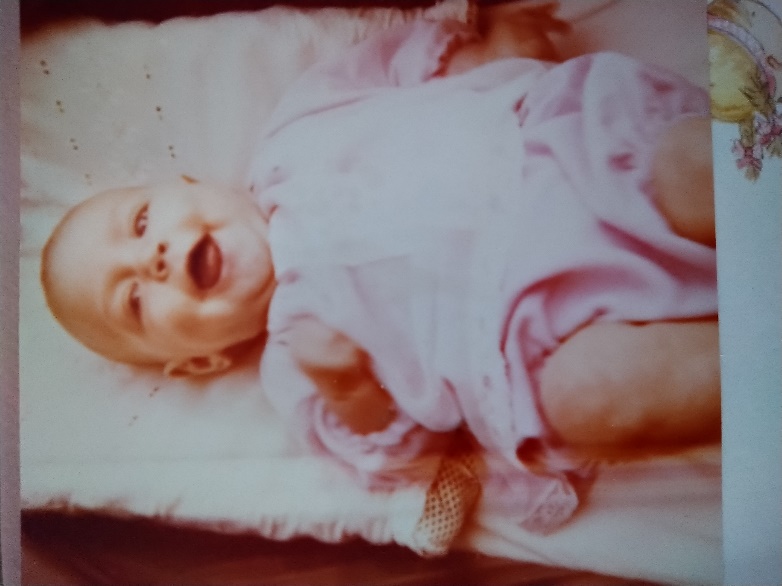 2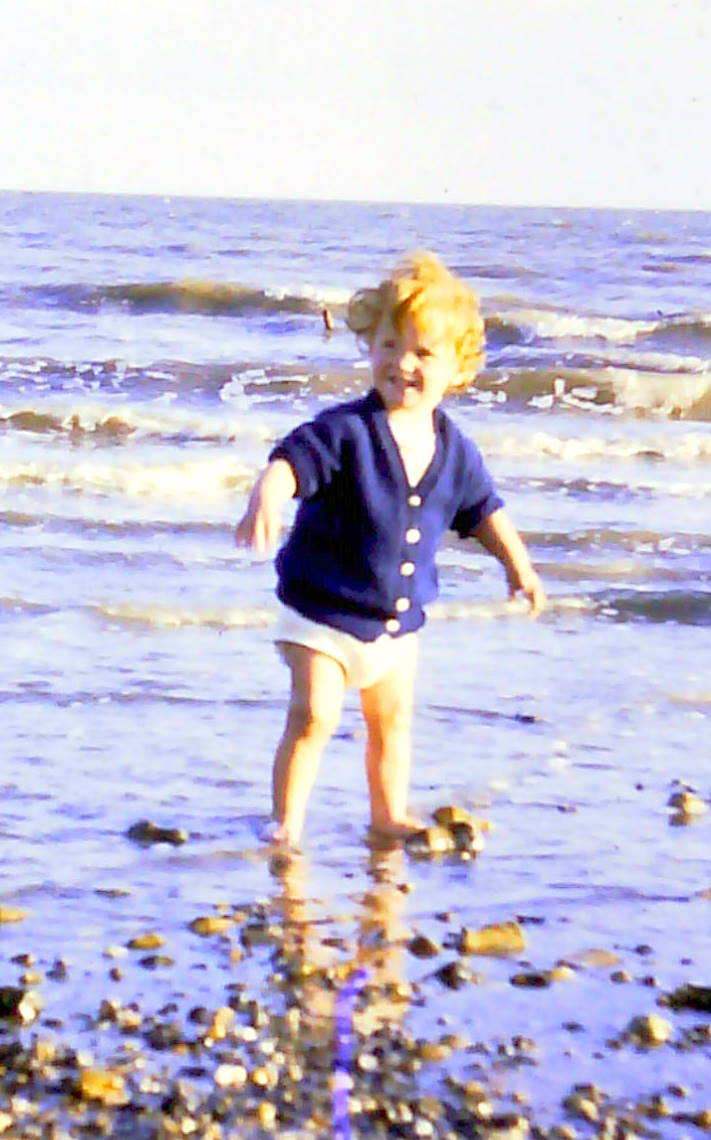 3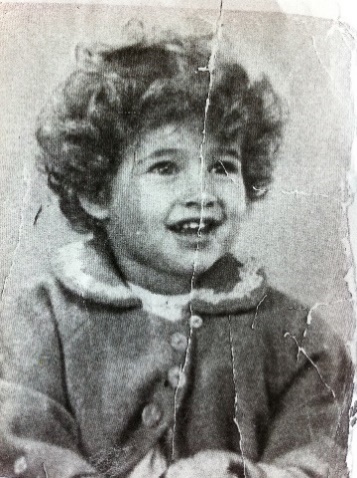 4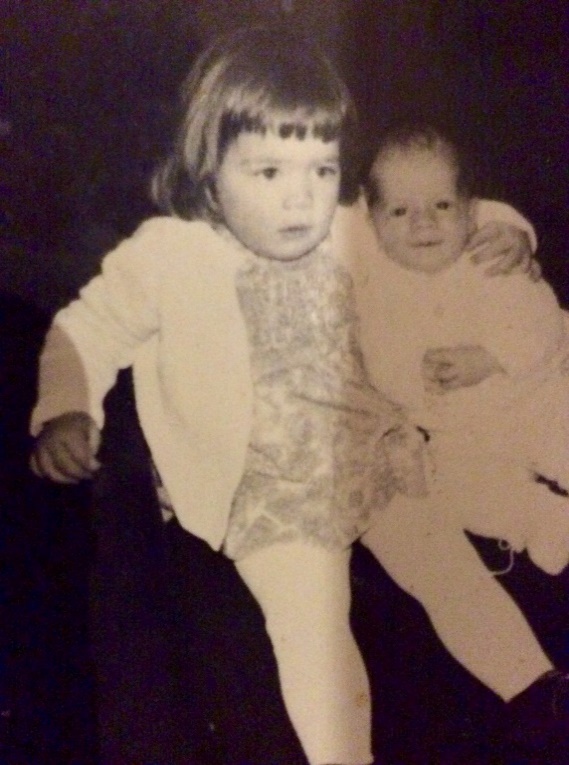 5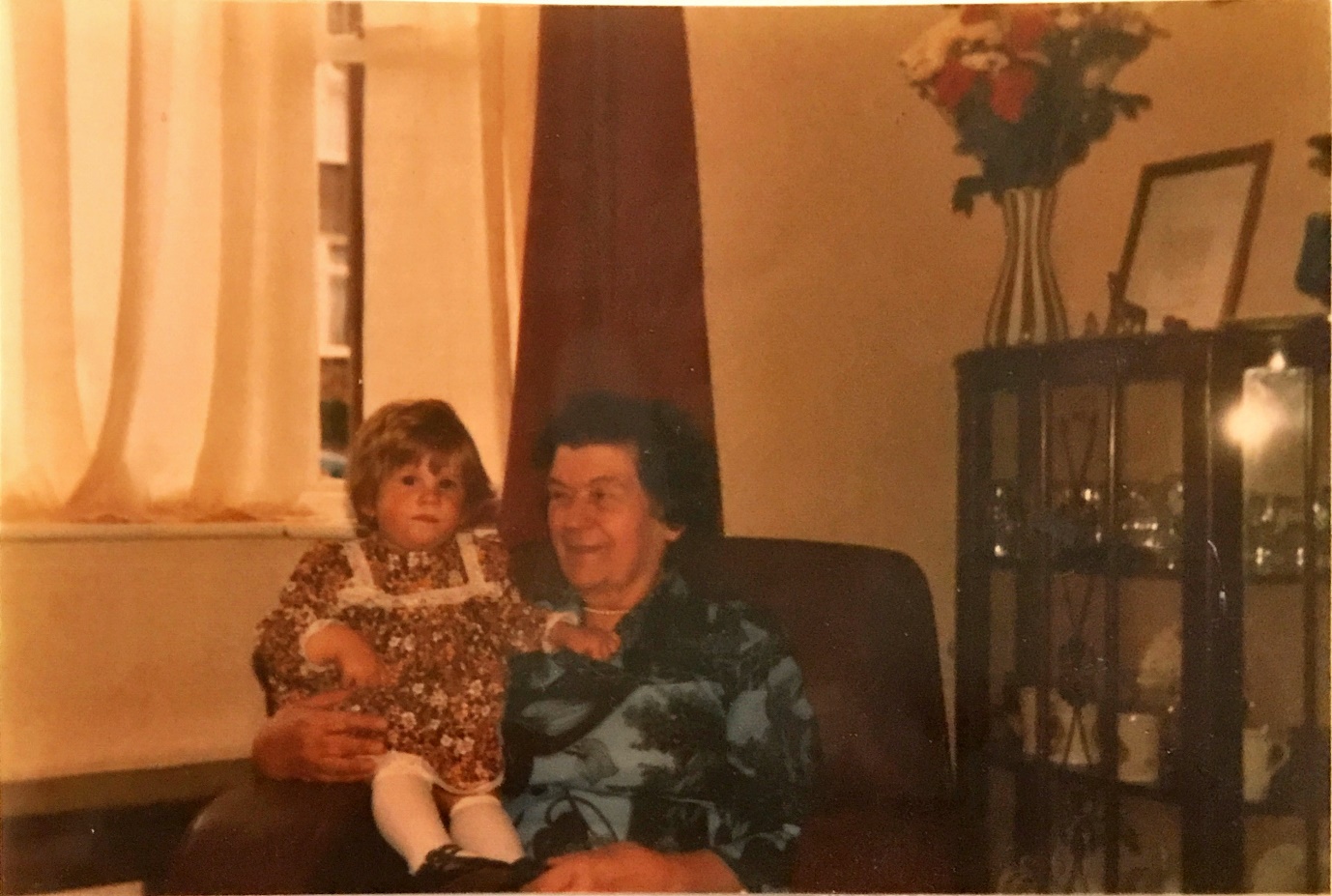 6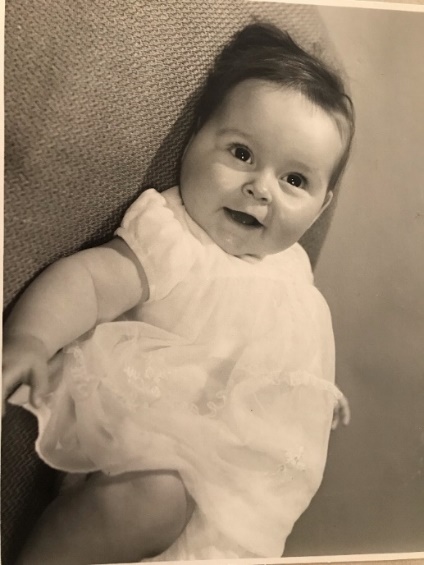 7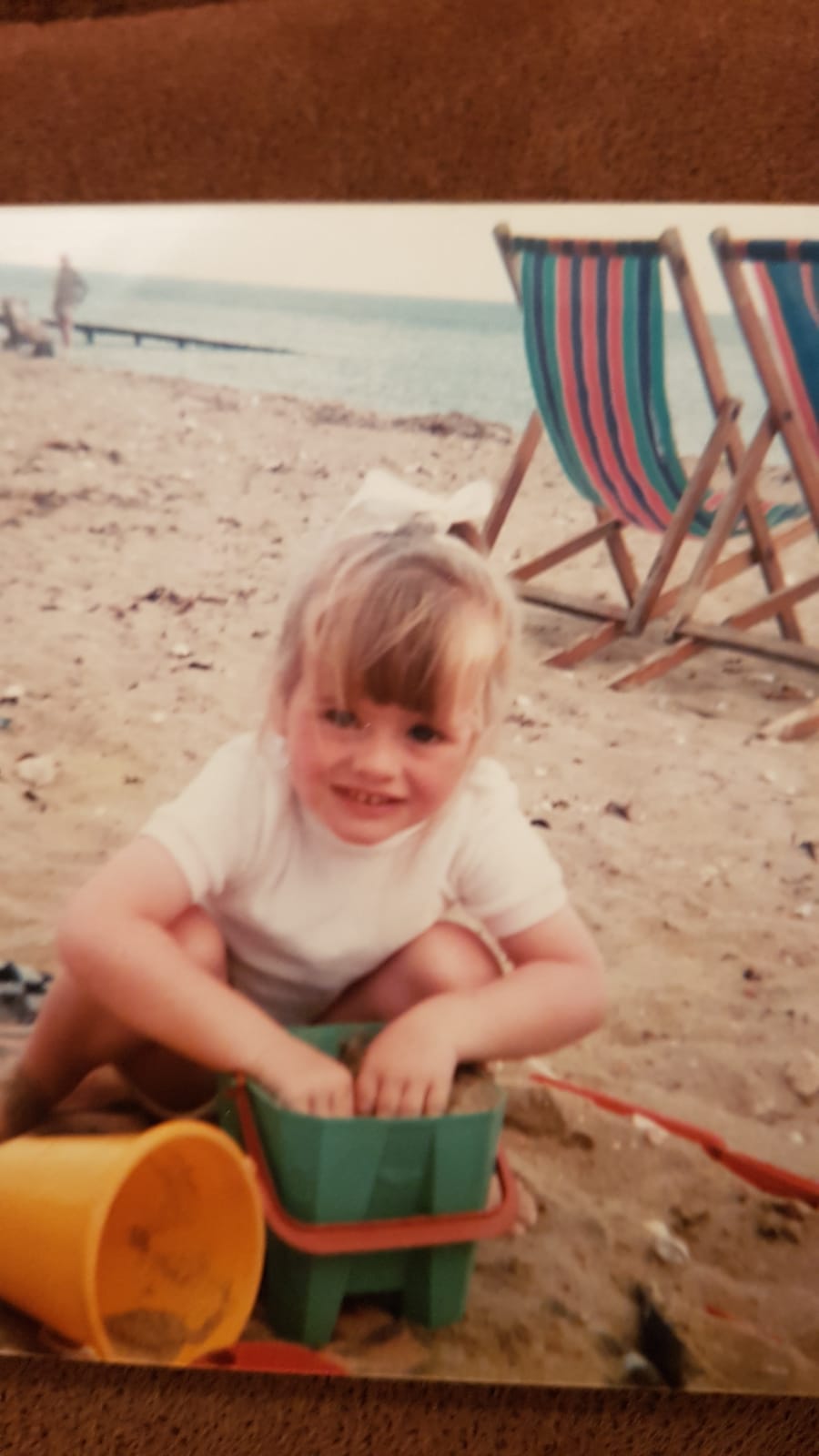 8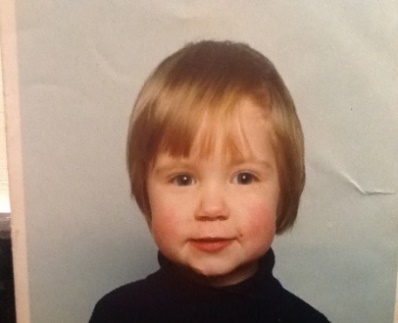 9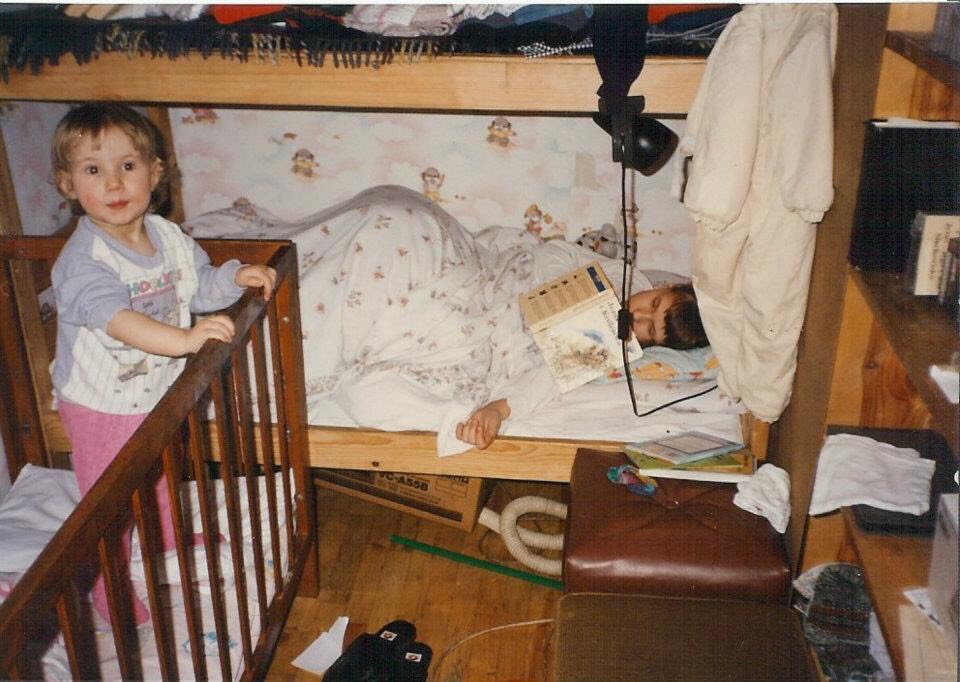 10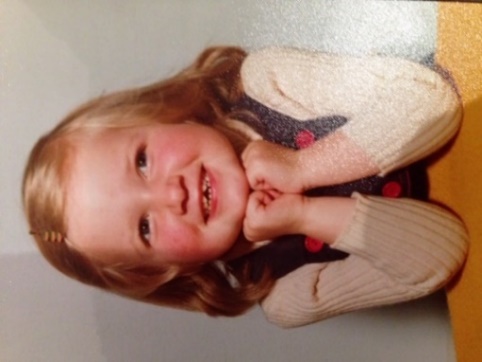 11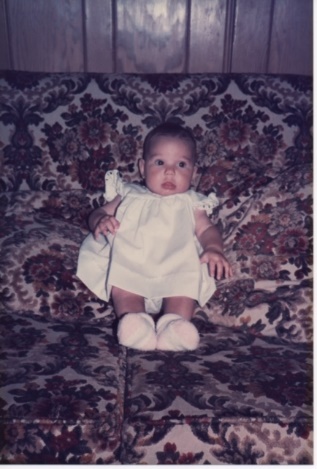 12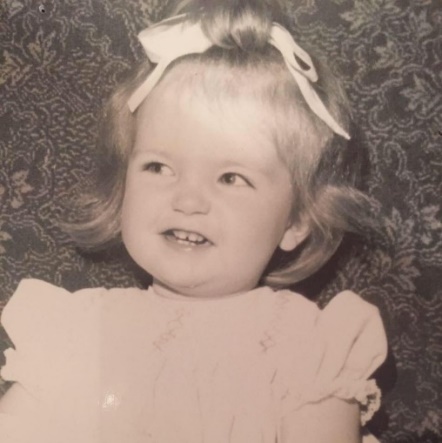 13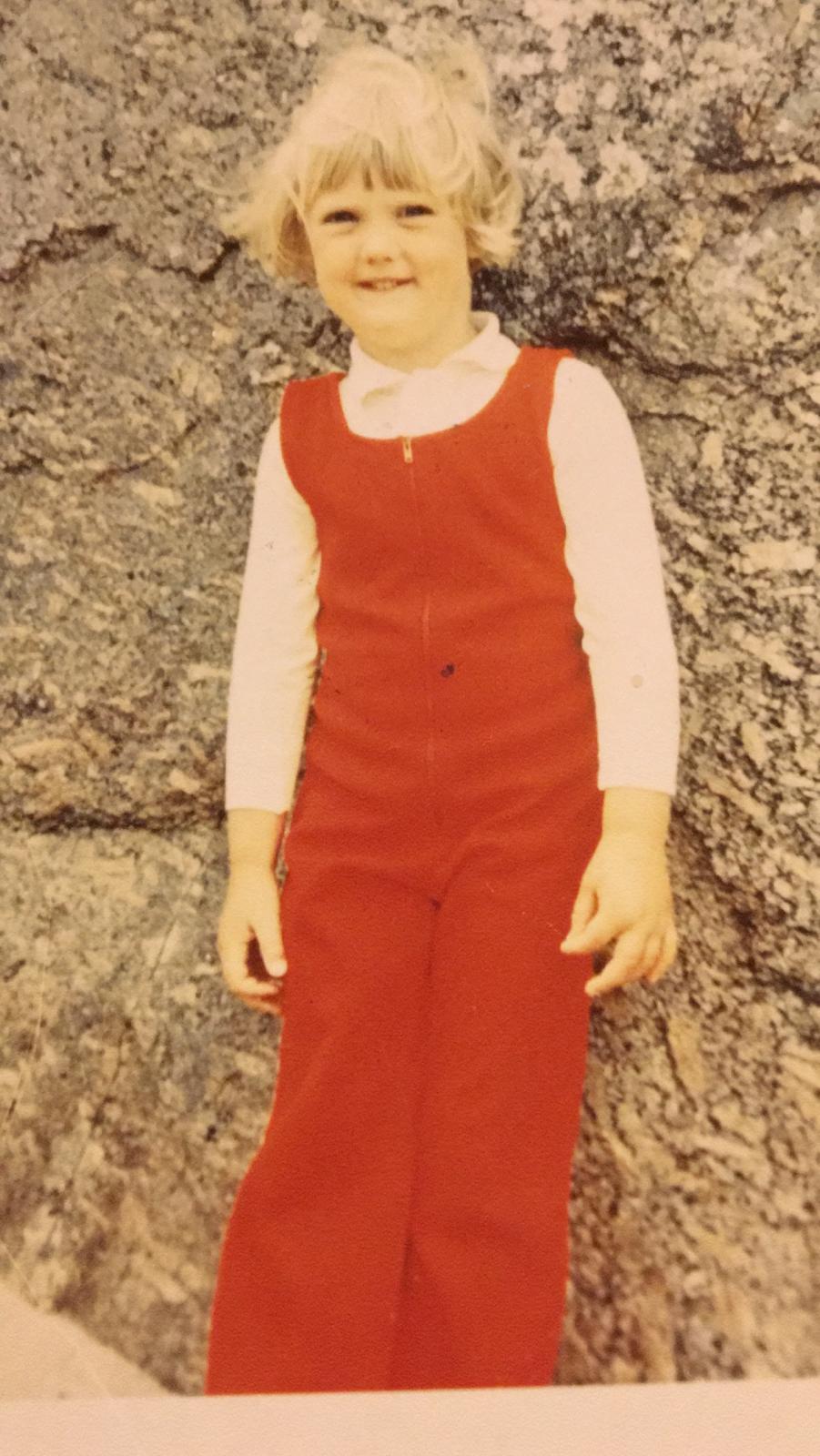 14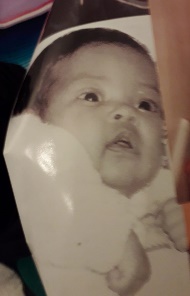 15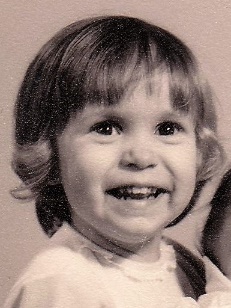 16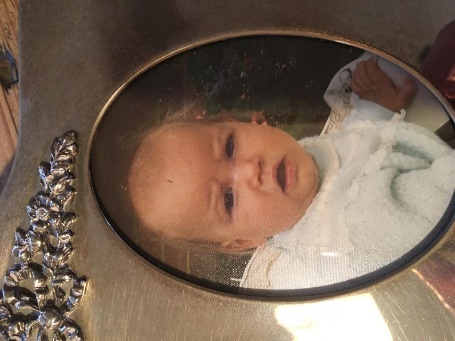 Mrs BarneMrs MonteithMrs PullenMrs ByrneMrs MorleyMiss VMrs YatesMrs CollieMs ForthMrs WebbMrs McCollinMrs NoyceMrs StapletonMrs DowlingMrs NelsonMrs Barnett